M-NCPPC, Department of Parks and Recreation, Prince George’s CountyHispanic Festival 2024Reminders for Food VendorsFire Marshall’s inspection requires fire retardant tents with Code NFPA 701.Provide a copy of the fire code certificate if possible.Tents should not cover the grills; grills must be to the side or back of the tent.Must have fire extinguisher that is up to date; label’s date must not be expired.Propane gas must be 15ft. away from the public.Set up time is between 7:30 – 10:30 am; if you arrive after 10:00 am, you will not be able to sell or set up your space.You cannot move any cars or trucks after 11 am.  You cannot leave your cars behind the cooking site. Cars or trucks are only allowed behind the cooking site for loading/unloading. You will be assigned a parking space away from the vending area for your vehicles.Please keep in mind that the food being stored/unused must not touch the ground at any time. No glass bottles allowed for sale. No commercial rental tents. No picnic tables in your area.Must have a backup generator onsite.Remove all tripping hazards (cables, supplies, materials, etc.) from public and cooking areas.Fire and Health Department Inspections will start by 9:00 am.Review Health Department Check list for health procedures and health inspection guide.DO NOT allow the public to be behind your space, this area is unsafe for the public and is a fire hazard area.Stop selling by 5:15 pm and follow breakdown directions.Prince George's is a FOAM FREE County.  You cannot use or sell any type of Styrofoam products. The space should be completely clean by no later than 7 pm or your deposit will not be refunded. 
Send application and waiver forms to: South Bowie Community Center, 1717 Pittsfield Lane, Bowie, MD 20716, Attn: Ria Jones.M-NCPPC, Departamento de Parques y Recreación, Condado de Prince George’sFestival Hispano 2024Información Importante para Recordar a Vendedores de ComidaLa Inspección de fuego requiere carpas/toldos a prueba de fuego con el código NFPA 701. Si usted puede, traiga una copia de la certificación de este código de fuego.Evite que la carpa cubra las parrillas; las parrillas deben estar localizadas a un lado del puesto o en la parte de atrásDebe tener a mano un extinguidor de fuego que no esté expirado (fíjese en la etiqueta)Las garrafas o cilindros de gas tienen que mantenerse a una distancia mínima de 15 pies de las parrillas y/o generadores.El horario para poner su puesto es de 7:30 am a 10:30 am. Si usted llega después de las 10 am no se le permitirá colocar su puesto, y perderá su pago.Ninguna movilidad de carro o camión de comida se permitirá después de las 11 am. Ningún carro/camioneta puede mantenerse detrás del área de comida durante la venta de comida. Solamente se permitirán vehículos al momento de descargar y recoger los materiales. Se le asignará un área específica para estacionar fuera del área de comida. Por favor recuerde que ningún tipo de comida puede tener contacto con el piso en ningún momento.No se permite la venta de envases de vidrio. No carpas comerciales rentadas. No mesas en el área de atrás de la carpa.Cada vendedor debe tener un generador extra disponible en caso de emergencia.Remueva cualquier tipo de obstáculo o material peligroso de las áreas de preparación de comida y de áreas donde se encuentra el público/compradores.No permita el paso de clientes detrás de su puesto. Esta área es peligrosa e inflamable.Las inspecciones de fuego y del Departamento de Salud comenzaran aproximadamente a las 9 am.Por favor lea detalladamente la forma que el Departamento de Salud le ofrece para asegurarse de seguir todos los procedimientos de salud necesarios.El Condado de Prince George’s no permite el uso o venta de espuma de poliestireno (también conocido como “estereofon”). No se permite la venta de comida en ningún tipo de contenedor hecho de este material.La venta de comida y puestos cerrarán aproximadamente a las 5:15 pm.Termine de limpiar su espacio a las 7 pm o su depósito no será devuelto.Por favor envíe los formularios de solicitud y exención a: Centro Comunitario de South Bowie, 1717 Pittsfield Lane, Bowie, MD 20716, Attn: Ria Jones.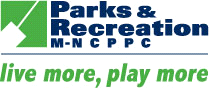 